The Umrer Academy of Arts & Sciences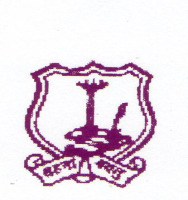 MAHILA KALA MAHAVIDYALAYA, UMRED-------------------------------------------------------------------                        Academic Calendar 2018-2019 College session starts  :-                                 15/06/2018  Yoga Day                     :-                                21/06/2018  College classes starts    :-                               02/07/2018  Tree Plantation              :-                               07/07/2018  Lokmanya Tilak Death Anniversary :-           01/08/2018           & Annabhau Sathe Birth Anniversary N.S.S. Inauguration        :-                              06/08/2018  Dr. Rangnathan Birth Anniversary     :-         12/08/2018  Independence Day           :-                             15/08/2018  Lecture on Environment   :-                            23/08/2018  Sports Day                         :-                           29/08/2018  Teacher’s Day                   :-                           05/09/2018  Class Representative appointment   :-            20/09/2018  N.S.S. Foundation Day       :-                         25/09/2018  University Representative appointment  :-     28/09/2018  D. Laxminarayan Day         :-                         30/09/2018  Mahatma Gandhi & Lal Bahadur Shashtri Birth Anniversary  :-     02/10/2018  Ex-Students Meeting            :-                        03/10/2018  First unit test                        :-                         25 to 29 sept. 2018  Parents Meeting                   :-                         16/10/2018  First sessional exam             :-                        3 oct. to 15 oct.2018  Diwali Vacation                    :-                       18/10/2018 to 17/11/2018  Constitutional Day                :-                       26/11/2018  Mahaparinirvan Din              :-                       06/12/2018  Second session start              :-                       19/11/2018  N.S.S. special camp              :-                       20/12/2018 to 26/12/2018  Second unit test                     :-                      25/01/2019 to 31/01/2019  Shardotsav                             :-                      01/01/2019 to 03/01/2019  Savitribai Fuley Birth Anniversary  :-           03/01/2019  Swami Vivekanand Birth Anniversary    :-   12/01/2019  Educational tour                     :-                     20/01/2019  Republic Day                          :-                     26/01/2019  Second sessional exam           :-                     15/02/2019  Women’s Day                         :-                     08/03/2019  Send off                                   :-                    20/03/2019  Dr. Ambedkar Birth Anniversary   :-             14/04/2019  Second session Ends                       :-            30/04/2019  Maharashtra Din                             :-            01/05/2019 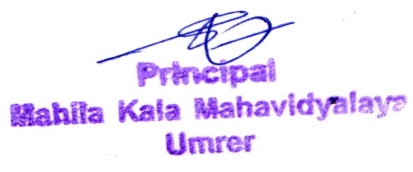                                                                                                     Principal 